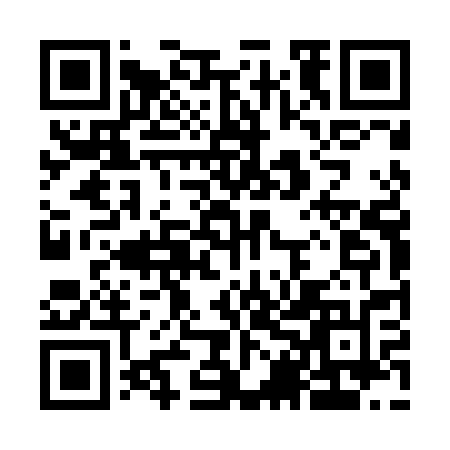 Ramadan times for Roklas, PolandMon 11 Mar 2024 - Wed 10 Apr 2024High Latitude Method: Angle Based RulePrayer Calculation Method: Muslim World LeagueAsar Calculation Method: HanafiPrayer times provided by https://www.salahtimes.comDateDayFajrSuhurSunriseDhuhrAsrIftarMaghribIsha11Mon4:034:036:0011:473:365:345:347:2412Tue4:014:015:5811:463:385:365:367:2613Wed3:583:585:5511:463:395:385:387:2814Thu3:553:555:5311:463:415:405:407:3015Fri3:533:535:5011:453:425:425:427:3216Sat3:503:505:4811:453:445:435:437:3417Sun3:473:475:4611:453:455:455:457:3618Mon3:453:455:4311:453:475:475:477:3919Tue3:423:425:4111:443:485:495:497:4120Wed3:393:395:3811:443:505:515:517:4321Thu3:363:365:3611:443:515:535:537:4522Fri3:333:335:3411:433:535:545:547:4723Sat3:313:315:3111:433:545:565:567:4924Sun3:283:285:2911:433:565:585:587:5225Mon3:253:255:2611:433:576:006:007:5426Tue3:223:225:2411:423:586:026:027:5627Wed3:193:195:2111:424:006:046:047:5828Thu3:163:165:1911:424:016:056:058:0129Fri3:133:135:1711:414:036:076:078:0330Sat3:103:105:1411:414:046:096:098:0531Sun4:074:076:1212:415:057:117:119:081Mon4:044:046:0912:405:077:137:139:102Tue4:014:016:0712:405:087:147:149:133Wed3:583:586:0412:405:097:167:169:154Thu3:553:556:0212:405:117:187:189:185Fri3:513:516:0012:395:127:207:209:206Sat3:483:485:5712:395:137:227:229:237Sun3:453:455:5512:395:147:247:249:258Mon3:423:425:5312:385:167:257:259:289Tue3:383:385:5012:385:177:277:279:3010Wed3:353:355:4812:385:187:297:299:33